版 权 和 免 责 声 明本栏目的主要目的在于便于公众通过网络查阅了解嘉兴市的城市规划。嘉兴市自然资源和规划局将尽量及时更新公开的内容并保障其准确性，但限于技术及更新的时间差等原因，最终的规划内容应以保存于嘉兴市自然资源和规划局的原始批文和图件为准。由于控规编制的时间不同会引起不同控规单元间的界线不完全重合，敬请谅解！本栏目所发布的内容，包括所有文本、图纸、照片、数据及资料汇编，均受版权保护。除非预先取得版权所有人的书面授权，否则严禁改变、分发、发布或向公众提供该版权作品。任何土地或建筑物的现有用途即使不符合规划，也无需作出更正，直至用途有所改变或建筑物进行重建为止。如变更土地性质或建筑物用途，或在土地内进行任何其他建设，则新的土地性质或建筑物用途，必须符合规划。本次公布内容最终解释权归嘉兴市自然资源和规划局所有。嘉兴市中心城区1-96单元控制性详细规划局部修改公告为进一步优化城市规划，科学指导城市建设，根据《中华人民共和国城乡规划法》和《浙江省城乡规划条例》有关条文的规定，我局对《嘉兴市中心城区1-96单元控制性详细规划》进行局部修改。为广泛征求社会各界和广大市民的意见和建议，集思广益，在规划报送审批之前，我局将调整内容予以公告，公告时间为2022年8月26日至2022年9月25日，共计30天。在此期间，欢迎广大市民提出宝贵意见和建议，并以书面形式反馈，便于我局汇总和整理。本次公告的有效内容，仅限于本次调整地块。邮箱：jxsghfmc@163.com               联系电话：0573-83604348通讯地址：嘉兴市洪兴路253号       邮编:314050嘉兴市自然资源和规划局                                                                                            2022年8月26日1-96单元范围:北起三环南路，西至双溪路，南到沪杭铁路，东至嘉南大道，规划总用地为1.67平方公里。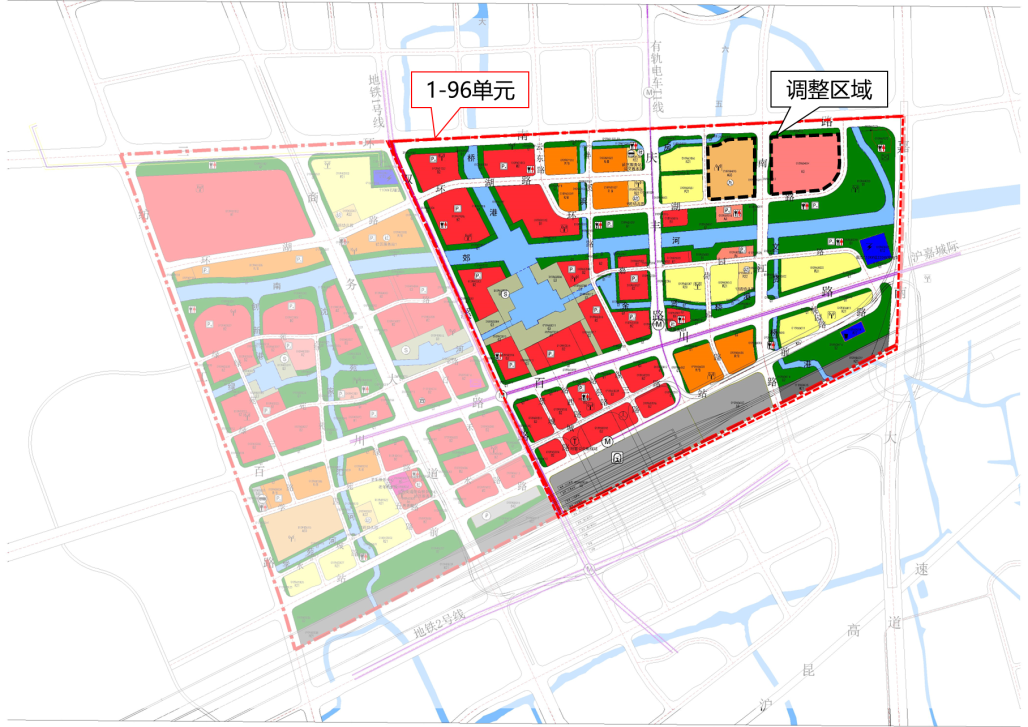 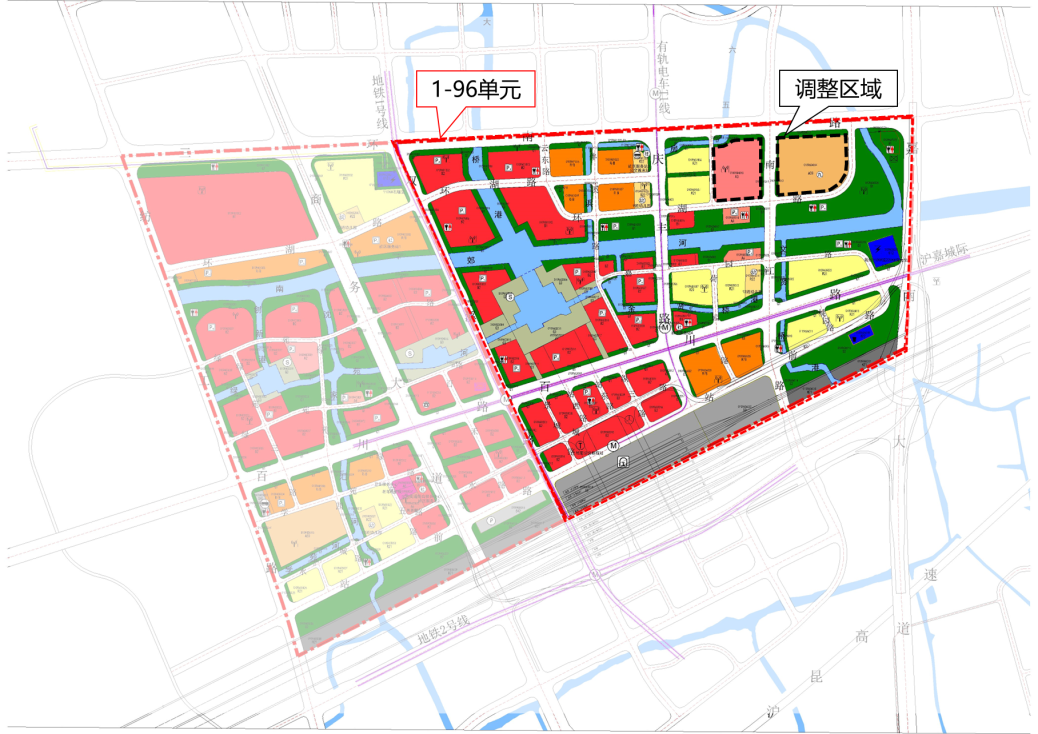 调整前                                                             调整后指标调整一览表注：划线部分为修改内容，其余不变。地块编号用地性质地块面积(㎡)容积率容积率建筑密度上限（%）绿地率下限（%）建筑限高（m）主出入口建筑后退用地红线距离(m)公建配套要求备注地块编号用地性质地块面积(㎡)下限上限建筑密度上限（%）绿地率下限（%）建筑限高（m）主出入口建筑后退用地红线距离(m)公建配套要求备注调整前0109604010中小学用地329111.21.5253524SWE5S5W5N5九年一贯制学校、通信基站规划调整后0109604010教育科研用地329110.81.5303036SWE5S5W5N5通信基站规划调整前0109604014教育科研用地464291.21.5253524ESE5S5W5N5规划调整后0109604014中小学用地464290.81.5303036ESE5S5W5N524班小学、18班初中规划